k.ú. Olešnice u Okrouhlice KN 76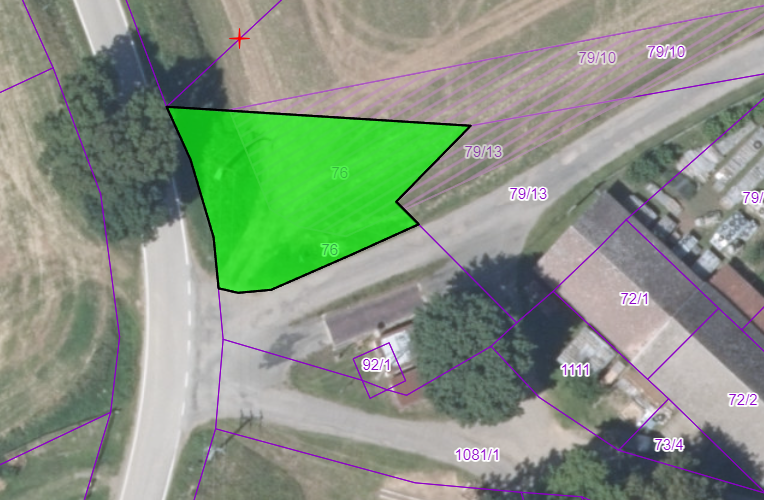 k.ú. Olešnice u Okrouhlice KN 79/10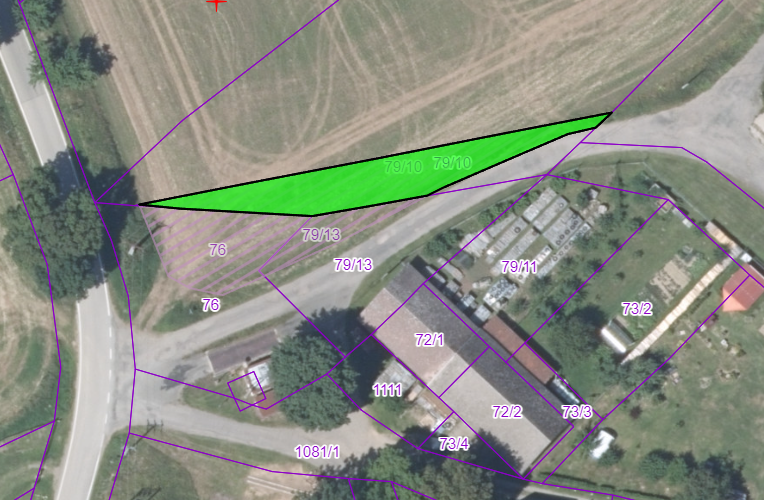 k.ú. Olešnice u Okrouhlice KN 79/13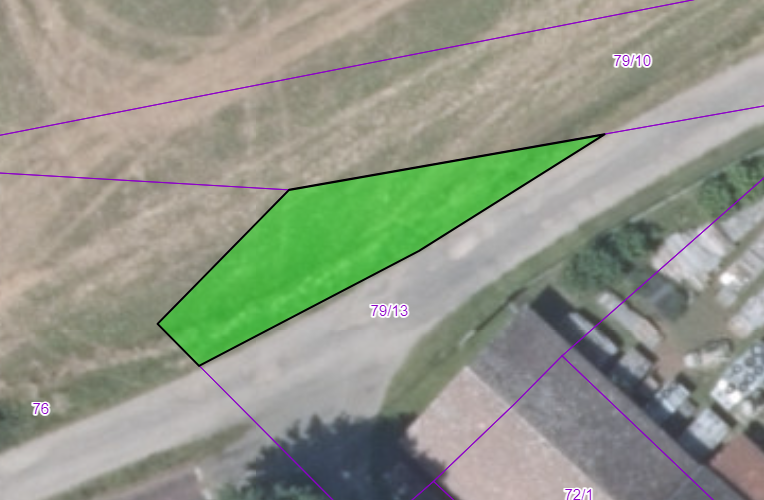 